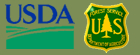 ELEVEN POINT RIVERVISITOR SURVEY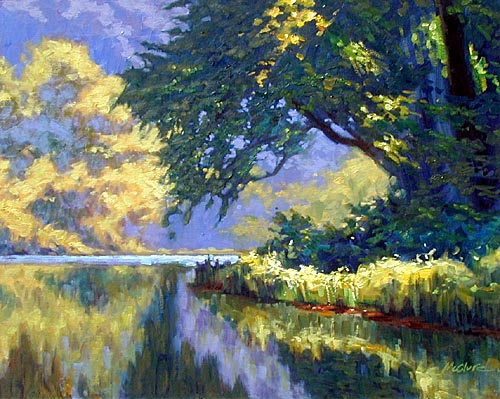 PRIVACY ACT STATEMENT - Your participation in this survey is voluntary.  There are no penalties for not answering some or all of the questions, but since each interviewed person will represent many others who will not be surveyed, your cooperation is extremely important.  The answers you provide are confidential.  An identification label used on mail-out questionnaires is for mailing purposes only.  Our results will be summarized so that the answers you provide cannot be associated with you or anyone in your group or household.  Your name and address will not be given to any other group or used by us beyond the purposes of this study.Have you visited the Eleven Point River before today? (check only one)		 First Time	OR		 Repeat Visitor1a. If REPEAT VISITOR, how many years have you been visiting? _______ total # years  Did you use a commercial outfitter on this trip? 	 No	OR		 Yes			2a. If YES, please check the type of service: (check only one)	 Watercraft Rental	 	 Shuttle Only  	 Fishing GuideMy primary activity for this visit to the Eleven Point River was…(select only one, please)	 Fishing (motorized watercraft)			 Swimming			 	 Fishing (non-motorized watercraft)		 Camping  	 Floating (motorized watercraft)			 Hunting	 Floating (non-motorized watercraft)		 Other (specify__________________)Where did you start and end this trip on the Eleven Point River?4a. Put in point:_____________________________________________________________	4b. Take out point:___________________________________________________________The type & duration of this visit to the Eleven Point River was… (choose  one) 	 Day-use (# _____hrs.)	 	OR			 Overnight (#______ nights)5a. If OVERNIGHT, what type of lodging did you use?    camped at a developed / undeveloped site along the river    camped at a public or private facility nearby   rented a cabin, lodge, or hotel nearby   stayed at home, cabin, or condo that you ownDoes anyone in your personal group have a physical condition or limitation that made it difficult to access or participate in activities or services at the Eleven Point River?  No 	 Yes	What was the main source of information for planning this trip? (check only one) Website (please specify) ________________________________________________ Book / Magazine 		 Word-of-mouth (family / friends) Social Media Past Experience Other (please specify):____________________________________________________Did you use GPS for any of the following? (check all that apply)   to locate a specific waypoint, campsite, destination or landmark   to determine your exact location		   to create a log or record of your route   didn't use GPSBefore arrival, did you have any safety concerns about visiting the Eleven Point River?   No	   Yes (please specify)_______________________________________10. Please rate the importance of each value specific to the Eleven Point River.We’d like to better understand what people know about the Eleven Point River.  Please answer the following 8 questions as best you can.  The National Wild & Scenic River System was passed by Congress in 1968 to preserve certain rivers with outstanding natural, cultural, and recreational values in a free-flowing condition for the enjoyment of present and future generations. True 	 False			 Unsure	The Eleven Point River was one of the first units admitted into the National Wild & Scenic River System. True 	 False			 Unsure The Eleven Point is Missouri’s only National Wild & Scenic River. True 	 False			 Unsure The Eleven Point River is managed by the US Forest Service. True 	 False			 Unsure The Eleven Point River flows beside a federally designated wilderness area.  True 	 False			 Unsure The Eleven Point River contains class I-III rapids.  True 	 False			 Unsure Nearly half of the lands within along the Eleven Point River corridor are privately owned and managed by scenic easements. True 	 False			 Unsure Over 40 miles of the Eleven Point River are under federal protection.  True 	 False			 Unsure SOCIAL PERCEPTIONS____________________________________________________________________________________19. We would like to find out what human-related factors affect the quality of your recreation experience on the river.  Please rate each social aspect that you encountered on this trip: 20. In general, how did the presence of others influence your experience on the river?      20a. Social aspects with a positive influence:						      20b. Social aspects with a negative influence:				21. How did these social aspects compare with what you expected to see on the Eleven Point River? 22. Please summarize your feelings about the social aspects of this trip: (circle one) ENVIRONMENTAL PERCEPTIONS_____________________________________________________________________________________23. We would like to find out what environmental conditions affect the quality of your recreation experience on the river.  Please rate each aspect that you encountered on this trip:24. In general, how did the outdoors influence your experience on the river?      24a. Environmental aspects with a positive influence:						      24b. Environmental aspects with a negative influence:				25. How did the following environmental aspects compare with what you expected to see at the Eleven Point National Scenic River?   26. Please summarize your feelings about the environmental aspects of this trip: (circle one)27. Please indicate your level of agreement with these statements on the Eleven Point River (EPR): I identify strongly with the EPR		            (     )	       (     )	  (     )	          (     )  	    (     )     POLICIES & MANAGEMENT ISSUES28. Do you feel the Eleven Point River is beyond its social carrying capacity?  (check one) No (go to #29)		 Yes, in a few areas 		 Yes, in most places	28a. If YES, what do you intend to change on your next river trip?  (check one) Nothing, I will just adapt Select a different starting time 		  Switch days of the week			 Pick a different season of the year Choose another river   which one:____________________________________________29. Do you believe there should be a method to limit the amount of visitor use on the river? (check only one)   No, there should not be any limits now, or in the future. No limits are needed now, but should be imposed in the future. Yes, limits are needed now to maintain visitor use at the present level. Yes, limits are needed to lower the present level of visitor use.30. Do you have any recommendations for planning or managing the Eleven Point River?31. The following statements address possible feelings about some trip aspects to the Eleven Point River. Please indicate your level of agreement with each of them. 32. If you experienced any problems with items listed above, please identify the location where you had the problems and describe what the problems were:DEMOGRAPHICS33. How many people were in your group on this trip, including yourself? ________ total # ________ total # of Males			________ total # of Females ________ # of Males under 18		________ # of Females under 1834. How would you describe the composition of your travel party? (check only one) Friends					 Organized group / club  Family (immediate family & relatives)	 Alone Family and friends			 Other (______________________________)35. What is the highest level of education you have attained? (please circle one)  Less than high school			 Associates Degree (two-year) High school graduate / GED		 Bachelor’s Degree (four-year) Vocational / Technical Certificate		 Graduate / Professional Degree36. Which category best represents your annual household income (before taxes) last year?  Less than $24,999			 $75,000 to $99,999		 $25,000 to $34,999			 $100,000 to $149,999		 $35,000 to $49,999			 $150,000 to $199,999			 $50,000 to $74,999			 $200,000 or more	37. What was the total cost of your personal group’s trip to the Eleven Point River from when you left home until you returned?  $___________38. Your sex:  	 Male 		 Female		39. Your age: ________ 		40. Your zip code: _______________________________________________	40a. Name of country if different from the US: _______________________________41. What is your primary language for?41a. Speaking:	 English		 Other (specify) ________________________41b. Reading: 	 English		 Other (specify) ________________________42. Are you Hispanic or Latino?	 No, not Hispanic or Latino 	 Yes, Hispanic or Latino43. What is your race? American Indian or Alaska Native	 Native Hawaiian or Other Pacific Islander Asian					 White  Black or African American		THANK YOU FOR YOUR COPERATION!SEAL WITH THE STICKER PROVIDED AND DROP IN ANY U.S. MAILBOXPOSTAGE HAS BEEN PRE-PAID OTHER CORRESPONDENCE SHOULD BE SENT TO:ELEVEN POINT NATIONAL SCENIC RIVER VISITOR STUDYSCHOOL OF NATURAL RESOURCES 105 ABNR UNIVERSITY OF MISSOURICOLUMBIA, MO 65211_________________________________________________________________________Burden StatementAccording to the Paperwork Reduction Act of 1995, an agency may not conduct or sponsor, and a person is not required to respond to a collection of information unless it displays a valid OMB control number.  The valid OMB control number for this information collection is 0596-0236.  The time required to complete this information collection is estimated to average 25 minutes per response, including the time for initial contact, reviewing instructions, and completing this survey.  The U.S. Department of Agriculture (USDA) prohibits discrimination in all its programs and activities on the basis of race, color, national origin, gender, religion, age, disability, political beliefs, sexual orientation, and marital or family status.  (Not all prohibited bases apply to all programs.)  Persons with disabilities who require alternative means for communication of program information (Braille, large print, audiotape, etc.) should contact USDA’s TARGET Center at 202-720-2600 (voice and TDD).To file a complaint of discrimination, write USDA, Director, Office of Civil Rights,1400 Independence Avenue, SW, Washington, DC 20250-9410 or call (800) 795-3272 (voice) or (202) 720-6382 (TDD).  USDA is an equal opportunity provider and employer.---------------------------------------------------------------------------------------------------------------- FOLD HERE AND SEAL WITH STICKERNot at all ImportantSlightly ImportantModerately ImportantVery ImportantOutdoor recreation(     )(     )(     )(     )Fish & wildlife populations(     )(     )(     )(     )Tourism development(     )(     )(     )(     )Energy development(     )(     )(     )(     )Geologic features(     )(     )(     )(     )Adventure(     )(     )(     )(     )Remoteness and isolation(     )(     )(     )(     )Quiet and natural sounds(     )(     )(     )(     )Watershed protection & water quality(     )(     )(     )(     )Fish & wildlife habitat(     )(     )(     )(     )Continuation of natural processes  without human control or manipulation(     )(     )(     )(     )Scenery / scenic landscapes(     )(     )(     )(     )ItemsNot AProblemSlightProblemModerateProblemSeriousProblemDid NotObserveSeeing canoes on the river(     )(     )(     )(     )(     )Seeing motor boats on the river(     )(     )(     )(     )(     )Seeing people on the river, regardless of their activity(     )(     )(     )(     )(     )Seeing large groups (6+) on the river(     )(     )(     )(     )(     )The noise made from motor boats(     )(     )(     )(     )(     )The wave action from motor boats(     )(     )(     )(     )(     )The behavior of visitors on the river(     )(     )(     )(     )(     )Seeing the effects of vandalism(     )(     )(     )(     )(     )FarLessSomewhatLessAsExpectedSomewhatMoreFarMoreThe number of canoes seen(     )(     )(     ) (     )(     )The number of motor boats seen(     )(     )(     )(     )(     )The amount of people seen(     )(     )(     )(     )(     )The amount of large groups seen(     )(     )(     )(     )(     )The noise from motor boats(     )(     )(     ) (     )(     )The wave action from motor boats(     )(     )(     )(     )(     )The behavior of visitors on the river(     )(     )(     )(     )(     )Vandalism(     )(     )(     )(     )(     )VeryDissatisfiedDissatisfiedNeutralSatisfiedVerySatisfiedItemsNot AProblemSlightProblemModerateProblemSerious ProblemDid NotObserveHuman fecal remains / toilet paper (     )(     )(     )(     )(     )Fecal evidence from pets / animals(     )(     )(     )(     )(     )Amount of litter / trash (     )(     )(     )(     )(     )Vegetation loss(     )(     )(     )(     )(     )Soil erosion(     )(     )(     )(     )(     )Non-native plants & animals(     )(     )(     )(     )(     )Water pollution(     )(     )(     )(     )(     ) ItemsFarLessSomewhatLessAsExpectedSomewhatMoreFarMoreHuman fecal remains / toilet paper(     )(     )(     )(     )(     )Fecal evidence from pets / animals(     )(     )(     )(     )(     )Amount of litter / trash(     )(     )(     )(     )(     )Vegetation loss(     )(     )(     )(     )(     )Soil erosion(     )(     )(     )(     )(     )Non-native plants & animals(     )(     )(     )(     )(     )Water pollution(     )(     )(     )(     )(     )VeryDissatisfiedDissatisfiedNeutralSatisfiedVerySatisfiedStatementsStrongly DisagreeDisagreeNeutralAgreeStrongly AgreeI feel the EPR is a part of me(     )(     )(     )(     )(     )The EPR is the best place for what I like to do(     )(     )(     )(     )(     )The EPR is very special to me(     )(     )(     )(     )(     )No other place can compare to the EPR(     )(     )(     )(     )(     )Doing what I do at the EPR is more important than doing it any other place(     )(     )(     )(     )(     )I am very attached to the EPR(     )(     )(     )(     )(     )I wouldn’t substitute any other area for doing the things I do at the EPR(     )(     )(     )(     )(     )Visiting the EPR says a lot about who I am(     )(     )(     )(     )(     )The things I do at the EPR I would enjoy doing just as much at another site(     )(     )(     )(     )(     )The EPR means a lot to me(     )(     )(     )(     )(     )I get more satisfaction out of visiting the EPR than any other place(     )(     )(     )(     )(     )StatementsStrongly DisagreeDisagreeNeutralAgreeStrongly AgreeMy trip was well worth the money I spent to take it(     )(     )(     )(     )(     )Current restroom cleanliness meets my group's needs (     )(     )(     )(     )(     )Current parking at the access sites meets my group's needs (     )(     )(     )(     )(     )Current facilities (i.e. picnic tables, campgrounds) meet my group's needs (     )(     )(     )(     )(     )Current directional signage to recreation sites meets my group's needs(     )(     )(     )(     )(     )Current educational programs, services, or activities meet my group’s needs(     )(     )(     )(     )(     )